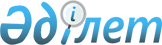 Об отмене карантинного режима на территории Восточно-Казахстанской области в объемах зараженных площадей разновидностями черного усача (Monochamus) и признании утратившими силу некоторых постановлений Восточно-Казахстанского областного акимата
					
			Утративший силу
			
			
		
					Постановление Восточно-Казахстанского областного акимата от 28 сентября 2023 года № 213. Отменен постановлением Восточно-Казахстанского областного акимата от 3 ноября 2023 года № 235
      Сноска. Отменен постановлением Восточно-Казахстанского областного акимата от 03.11.2023 № 235 (вводится в действие после дня его первого официального опубликования).
      В соответствии с подпунктом 3) статьи 9-1 Закона Республики Казахстан "О карантине растений", пунктом 2 статьи 27 Закона Республики Казахстан "О местном государственном управлении и самоуправлении в Республике Казахстан", на основании представления Восточно-Казахстанской областной территориальной инспекции Комитета государственной инспекции в агропромышленном комплексе Министерства сельского хозяйства Республики Казахстан от 18 августа 2023 года № 03/461, Восточно-Казахстанский областной акимат ПОСТАНОВЛЯЕТ:
      1. Отменить карантинный режим на территории Восточно-Казахстанской области в объемах зараженных площадей разновидностями черного усача (Monochamus) на следующем земельном участке: 
      Катон-Карагайский район, Белкарагайский сельский округ, крестьянское хозяйство "Каражай", зараженная площадь – 5,0 гектара.
      2. Признать утратившими силу некоторые постановления Восточно-Казахстанского областного акимата согласно приложению к настоящему постановлению.
      3. Государственному учреждению "Управление сельского хозяйства Восточно-Казахстанской области" в установленном законодательством Республики Казахстан порядке обеспечить:
      1) в течение пяти рабочих дней со дня подписания настоящего постановления направление его копии в электронном виде на казахском и русском языках в Республиканское государственное предприятие на праве хозяйственного ведения "Институт законодательства и правовой информации Республики Казахстан" для опубликования в Эталонном контрольном банке нормативных правовых актов Республики Казахстан;
      2) размещение настоящего постановления на интернет-ресурсе Восточно-Казахстанского областного акимата после его официального опубликования.
      4. Настоящее постановление вводится в действие после дня его первого официального опубликования. Перечень утративших силу некоторых постановлений  Восточно-Казахстанского областного акимата
      1. Постановление Восточно-Казахстанского областного акимата от 15 декабря 2016 года № 378 "Об установлении карантинной зоны с введением карантинного режима на территории Восточно-Казахстанской области" (зарегистрированное в Реестре государственной регистрации нормативных правовых актов за № 109401);
      2. Постановление Восточно-Казахстанского областного акимата от 17 июня 2020 года № 197 "О внесении изменений в постановление Восточно-Казахстанского областного акимата от 15 декабря 2016 года № 378 "Об установлении карантинной зоны с введением карантинного режима на территории Восточно-Казахстанской области" (зарегистрированное в Реестре государственной регистрации нормативных правовых актов за № 144120);
      3. Постановление Восточно-Казахстанского областного акимата от 10 августа 2020 года № 275 "О внесении изменения в постановление Восточно-Казахстанского областного акимата от 15 декабря 2016 года № 378 "Об установлении карантинной зоны с введением карантинного режима на территории Восточно-Казахстанской области" (зарегистрированное в Реестре государственной регистрации нормативных правовых актов за № 145584);
      4. Постановление Восточно-Казахстанского областного акимата от 27 сентября 2022 года № 227 "Об отмене карантинного режима на территории Восточно-Казахстанской области в объемах зараженных площадей разновидностями черного усача (Monochamus) и внесении изменений в постановление Восточно-Казахстанского областного акимата от 15 декабря 2016 года № 378 "Об установлении карантинной зоны с введением карантинного режима на территории Восточно-Казахстанской области" (зарегистрированное в Реестре государственной регистрации нормативных правовых актов за № 172227).
					© 2012. РГП на ПХВ «Институт законодательства и правовой информации Республики Казахстан» Министерства юстиции Республики Казахстан
				
      Аким Восточно-Казахстанской области 

Е. Кошербаев
Приложение к постановлению 
Восточно-Казахстанского 
областного акимата 
от "28" сентября 2023 года № 213